Khoanh tròn chữ cái đặt trước câu trả lời đúng.Câu 1: Tính diện tích của một vườn hoa dạng hình tròn đường kính là 12m.A.  	B.  	C.  	D.  Câu 2: Tính chu vi hình ( H) có kích thước dưới đây.Câu 3: Tính diện tích phần đã tô đậm của hình dưới đây:Câu 4: Mặt bàn ăn hình tròn có chu vi 3,768 m. Tính diện tích của mặt bàn ăn đó.A.  	B.  	C.  	D.  Câu 5: Tính diện tích hình ( M) có kích thước như hình bên.Câu 7: Viết số thích hợp vào chỗ chấm.II. Làm các bài tập sau:Bài 1: Một biển báo giao thông  như hình vẽ. Tính diện tích phần tô đậm của biển báo, biết biển báo hình tròn có đường kính 50cm; diện tích hình chữ nhật bằng 20% diện tích hình tròn.Bài 2: Một mảnh đất hình thang (như hình vẽ) có trung bình cộng hai đáy là 16m; chiều cao 12m. Ở giữa mảnh đất người ta xây một bồn hoa hình tròn có bán kính 3,5m. Tính diện tích phần còn lại của mảnh đất.VINSCHOOLPHIẾU TỰ HỌC MÔN TOÁNTUẦN 20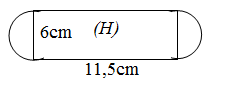 A. 18,84 cm            B. 30,34 cmC. 41,84 cm            D. 53,84 cm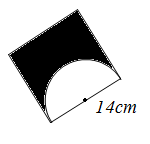 A.              B.  C.         D.  A.         C.  B.          D.  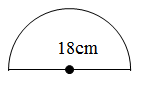 Câu 6: Cho hình bên biết hình vuông có diện tích 81cm2; đường kính của hình tròn bằng cạnh hình vuông.Viết số thích hợp vào chỗ chấm:a) Chu vi của hình tròn là: ....................................b) Diện tích của hình tròn là: ................................Câu 6: Cho hình bên biết hình vuông có diện tích 81cm2; đường kính của hình tròn bằng cạnh hình vuông.Viết số thích hợp vào chỗ chấm:a) Chu vi của hình tròn là: ....................................b) Diện tích của hình tròn là: ................................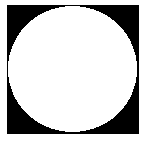 Nếu khối 5 có 1200 học sinh thì số học sinh thích:+ Môn Toán có: ............... em+ Môn Tiếng Việt có: ............... em+ Số em thích học âm nhạc ít hơn số em thích học Tiếng Anh là: ............... em.BIỂU ĐỒ CHO BIẾT SỰ YÊU THÍCH CÁC MÔN HỌC CỦA HỌC SINH KHỐI 5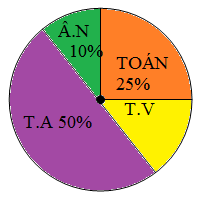 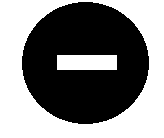 Bài giải................................................................................................................................................................................................................................................................................................................................................................................................................................................................................................................................................................................................................................................................................................................................................................................................................................................................................................................................................................................................................................................................................................................................................................................................................................................................................................................................................................................................................................................................................................................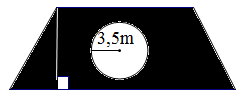 